EUROPEAN PHARMACEUTICAL STUDENTS’ ASSOCIATION29. 8. 2017Name: Kristiyan AleksovDate of birth: 13.2.1995To whom it may concern,On behalf of the Reception Committee, it is my pleasure to invite the Bulgarian pharmacy student Kristiyan Aleksov the 14th European Pharmaceutical Students’ Association (EPSA) Autumn Assembly 2017 to be held in Brno, Czech Republic, for the period comprised between the the 31th October and 5th November. The official language of the event is English.

The European Pharmaceutical Students’ Association (EPSA) is a non-profit, 
non-governmental, non-political and non-religious umbrella association of 43 European pharmacy students’ associations from 35 countries, representing around 160,000 pharmacy students all around Europe.
The vision of the Association is to represent, reach and engage every single pharmacy student in Europe to collaborate on the development of the future of pharmacy and healthcare together. The mission of the Association is to actively engage at student and professional level, bringing pharmacy, knowledge and students together while promoting personal development. Therefore, to comply with the vision and mission of the Association, EPSA’s motto reads “Bringing pharmacy, knowledge and students together”.

Mr Kristiyan Aleksov is one of the students represented by EPSA and is invited to attend the 14th EPSA Autumn Assembly in Brno. The participant has fulfilled his payment obligations to the organization and is for this reason recognized as a registered hotel guest for the given period by the Bobycentrum Hotel****, Sportovní 559/2A, 602 00, Czech Republic. The total fee for this event’s program and stay in the hotel is € 260. Proof of payment of this fee can be given by our organization when requested. 

With this letter, I kindly request your support to help Mr Kristiyan Aleksov with necessary assistance and the required visa for entering The Czech Republic thus enabling him to attend the 14th EPSA Autumn Assembly 2017.

Should you have any further queries, please do not hesitate to contact me for clarification.
Yours sincerely, Zuzana Jirotková 14th Autumn Assembly Chairperson chairperson@epsaaa17.com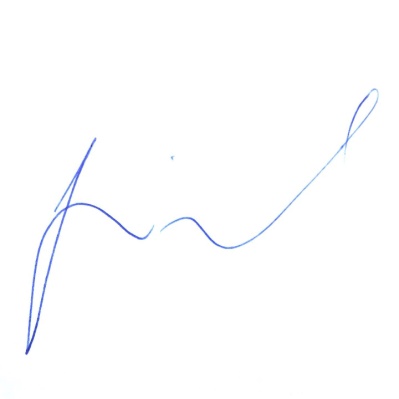 